Publicado en Madrid el 07/06/2018 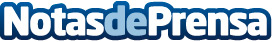 La mitad de las empresas españolas recibe peticiones para alargar los plazos de pagoEl 64% de las compañías españolas encuestadas ha aceptado pagos con retraso de multinacionales, un 20% más de las que lo hicieron en 2017, según refleja el nuevo Informe Europeo de Pagos elaborado por IntrumDatos de contacto:AutorNota de prensa publicada en: https://www.notasdeprensa.es/la-mitad-de-las-empresas-espanolas-recibe Categorias: Internacional Nacional Finanzas Logística Recursos humanos Consumo http://www.notasdeprensa.es